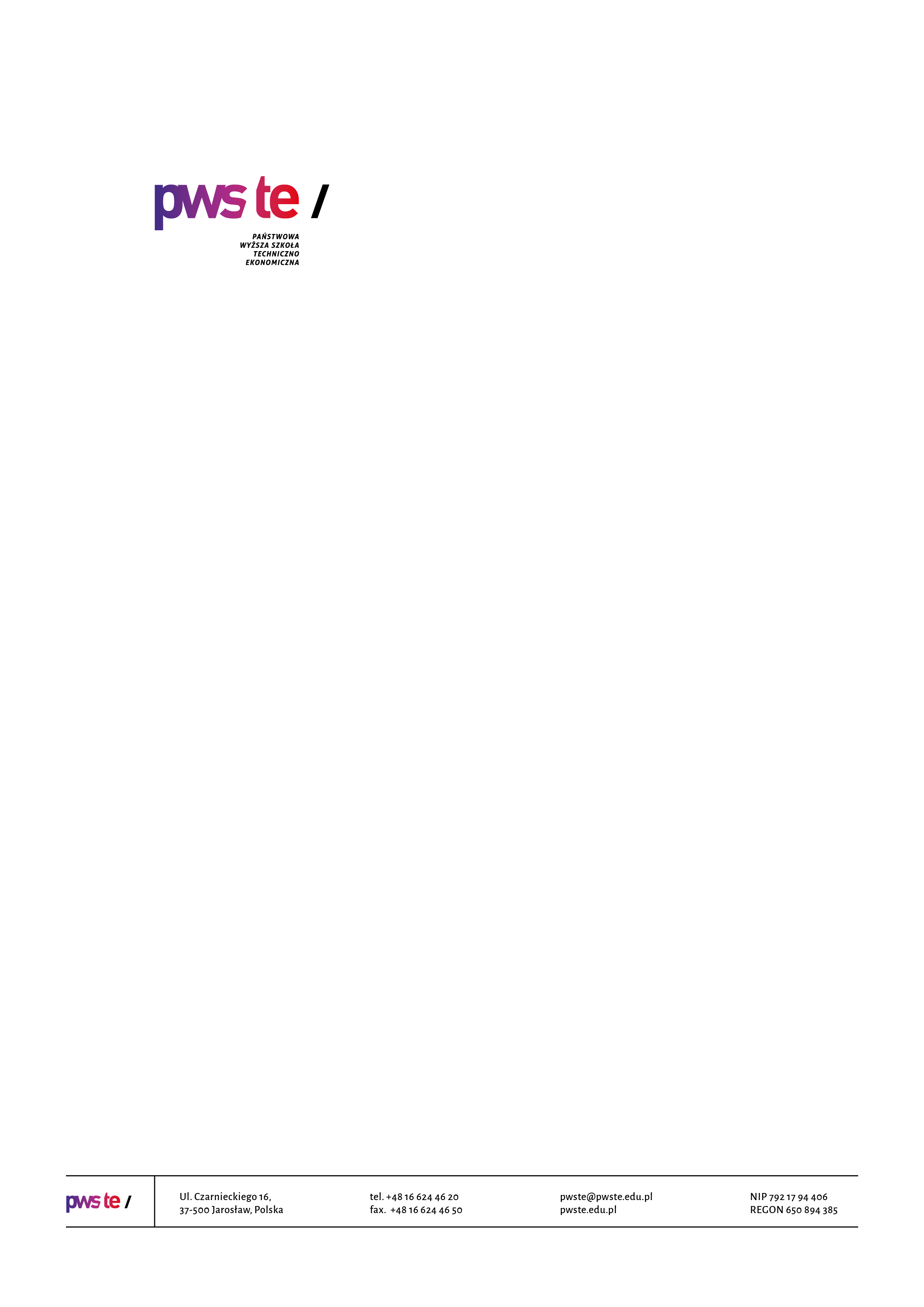 Raport z badańrok akademicki 2020/2021Studencka ankieta oceny praktyk zawodowych odbytych w zakładzie pracy – semestr zimowyInstytut HumanistycznyKierunek pedagogika studia drugiego stopniaII rokOpracowanie:Dział KształceniaJarosław, marzec 2021Spis treściWprowadzenieW dniach od 15 marca do 29 marca 2021 roku zostało przeprowadzone badanie ankietowe wśród studentów drugiego roku kierunku pedagogika studia drugiego stopnia, którzy odbyli praktykę zawodową w semestrze zimowym roku akademickiego 2020/2021.Celem procesu badawczego było pozyskanie opinii studentów na temat organizacji i przebiegu praktyki zawodowej odbywanej w zakładach pracy. W ankiecie uwzględnione zostały następujące elementy mające wpływ na ocenę praktyk zawodowych odbytych w zakładzie pracy:Organizacja praktyk zawodowych ze strony uczelniOrganizacja praktyk zawodowych ze strony zakładu pracyBadanie zostało zrealizowane na podstawie elektronicznego kwestionariusza ankiety, który umieszczony został w powiązanej z systemem USOS, aplikacji Ankieter. W badaniu udział wzięło 7 studentów, będących na II roku studiów drugiego stopnia co stanowiło 8,4% wszystkich studentów.Zebrany materiał został poddany szczegółowej analizie i przedstawiony w niniejszym raporcie. Ze względu na ilościowy charakter, dane zostały zaprezentowane w formie diagramów oraz tabel.Struktura grupy respondentówWykres 1. Poziom zwrotności kwestionariuszy w objętej badaniem próbie.Liczba studentów studiujących na II roku studiów na kierunku pedagogika w semestrze zimowym w roku akademickim 2020/2021 wyniosła 83 osoby. W badaniu wzięło udział 7 studentów, co dało zwrotność wynoszącą 8,4%.Tabela 1. Liczebność studentówMiejsce odbywania praktyk zawodowychWykres 2. Miejsce odbywania praktyk zawodowychInny powiat województwa podkarpackiego:przemyski – 3 osobyPrzemyśl – 1 osobaRzeszów – 1 osobaBrak odpowiedzi – 2 osobyNazwa zakładu pracy w którym była realizowana praktyka zawodowa: "Dom dziecka""Sp z oddziałem Integracyjnym""Towarzystwo Przyjaciół Dzieci""Specjalny Ośrodek Szkolno-Wychowawczy nr 1 w Przemyślu""Zespół Szkół Zakładu Doskonalenia w Rzeszowie""Profilowane Niepubliczne Przedszkole Dobry Początek""Brak odpowiedzi"Miejsce odbywania praktyk zostało wybrane samodzielnie przez wszystkich studentów.Organizacja praktyk zawodowych ze strony UczelniCzy przed realizacją praktyk studenckich otrzymał/a Pan/Pani wyczerpujące informacje dotyczące ich organizacji?Czy liczba godzin praktyk zawodowych założonych w planach studiów realizowana 
w zakładach pracy jest wystarczająca?Uwagi dotyczące organizacji studenckich praktyk zawodowych (organizacja praktyk, relacja student – kierunkowy opiekun praktyk w Uczelni):"Nie mam uwag""Brak" – 3 osoby"Brak uwag" – 2 osoby"Brak odpowiedzi" – 1 osobaOrganizacja praktyk zawodowych ze strony zakładu pracyCzy Pana/Pani zdaniem opiekun prowadzący praktyki zawodowe wykazał się kompetencją, innowacyjnością i zaangażowaniem podczas odbywania praktyki?Czy ma Pan/Pani poczucie możliwości praktycznego zastosowania wiedzy teoretycznej
i umiejętności zdobytych na zajęciach?Czy podczas praktyk zawodowych stworzono możliwość samodzielnego (pod nadzorem opiekuna) wykonywania czynności wchodzących w zakres programu nieprzekraczających kompetencji studenta?Jak ocenia Pan/Pani odbytą praktykę zawodową pod kątem rozwinięcia kompetencji 
własnych w zakresie:Uwagi dotyczące organizacji studenckich praktyk zawodowych (przebieg praktyk, relacja student – opiekun praktyk w zakładzie pracy):"Brak uwag" – 2 osoby"Brak" – 3 osoby"Brak odpowiedzi" – 2 osobyJak ocenia Pan/Pani infrastrukturę i wyposażenie miejsca odbywania praktyki (np. czy umożliwiają osiągnięcie efektów uczenia się oraz prawidłową realizację praktyk)?"Dobrze""Bardzo pozytywnie""Jak najbardziej uważam, że wyposażenie miejsc, w których odbywam praktykę umożliwiają osiągnięcie efektów uczenia oraz prawidłową realizację praktyk""Szkoła jest bogato wyposażona w różnorodne narzędzia, urządzenia oraz pomoce dydaktyczne""ok""Przedszkole jest bardzo dobre""Brak odpowiedzi"KierunekLiczba wypełnionych ankietLiczba studentów na II roku studiówZwrotność[%]Pedagogika7838,4%Miejsce odbywania praktyk zawodowychLiczba odpowiedziJarosław2Inny powiat województwa podkarpackiego5W jakim stopniu jest Pan/Pani zadowolony/a 
z obsługi administracyjnej 
w Uczelni dotyczącej organizacji praktyk studenckich?W jakim stopniu jest Pan/Pani zadowolony/a 
z relacji student – kierunkowy opiekun praktyk ze strony Uczelni?Czy kierunkowy opiekun praktyk zawodowych prawidłowo przygotował studentów do odbywania praktyki zawodowej (podał do wiadomości zasady, warunki oraz tryb zaliczania praktyki, zapoznał z kartą zajęć-sylabusem dla praktyk zawodowych 
oraz obowiązującą dokumentacją)nie spełnia kryterium, (wymaga natychmiastowej zmiany)000spełnia kryterium w stopniu minimalnym, (większość elementów wymaga poprawy)000spełnia kryterium w stopniu dobrym, (drobne niedociągnięcia)200spełnia kryterium w stopniu bardzo dobrym, (spełnia standardy)453spełnia kryterium w stopniu wyróżniającym, (wzór do naśladowania)124W jakim stopniu jest Pan/Pani zadowolony/a 
z organizacji praktyki ze strony zakładu pracyW jaki stopniu spełniły się Pana/Pani oczekiwania odnośnie praktyk studenckichJak ocenia Pan/Pani stosunek pracodawcy do Pana/Pani jako praktykantanie spełnia kryterium, (wymaga natychmiastowej zmiany)000spełnia kryterium w stopniu minimalnym, (większość elementów wymaga poprawy)000spełnia kryterium w stopniu dobrym,(drobne niedociągnięcia)000spełnia kryterium w stopniu bardzo dobrym,(spełnia standardy)443spełnia kryterium w stopniu wyróżniającym,(wzór do naśladowania)334Samodzielności 
i odpowiedzialnościOrganizacji pracy własnejRadzenia sobie ze stresemUmiejętności pracy w zespoleUmiejętności skutecznego komunikowania sięWykorzystania narzędzi i oprogramowania komputerowegonie spełnia kryterium, (wymaga natychmiastowej zmiany)000000spełnia kryterium w stopniu minimalnym, (większość elementów wymaga poprawy)000000spełnia kryterium w stopniu dobrym,(drobne niedociągnięcia)000000spełnia kryterium w stopniu bardzo dobrym,(spełnia standardy)546445spełnia kryterium w stopniu wyróżniającym,(wzór do naśladowania)231332